Narrative Accomplishment Report For Students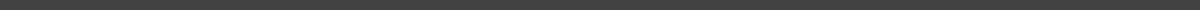 IntroductionStudent Information: Include the student's name, grade level, and the reporting period.Purpose: Briefly describe the purpose of the report, such as evaluating progress, celebrating achievements, or identifying areas for improvement.Academic AchievementsSubject-Specific Successes: Detail the student's accomplishments in each subject area. Highlight significant improvements, high scores, or mastery of complex topics.Projects and Assignments: Describe any notable projects or assignments the student completed, emphasizing creativity, depth of research, and understanding of the subject matter.Awards and Recognitions: List any awards or recognitions the student received during the period.Extracurricular ActivitiesClubs and Organizations: Mention the student's involvement in clubs, sports teams, or other extracurricular activities. Describe their role, contributions, and any leadership positions held.Community Service: Include information on any community service or volunteer work the student engaged in, highlighting their commitment and the impact of their efforts.Personal Growth and DevelopmentSkills Development: Discuss the development of important skills such as communication, problem-solving, and teamwork. Provide examples of how these skills were demonstrated.Challenges Overcome: Share instances where the student faced challenges and describe how they overcame them, showing resilience and determination.Behavioral and Social Adjustments: Comment on the student’s behavior and social interactions, noting improvements or exemplary conduct.Goals and Future PlansShort-Term Goals: Outline any short-term academic or personal goals the student has set for the next reporting period.Long-Term Aspirations: Discuss the student’s long-term aspirations, including career interests or higher education plans.Support Needed: Identify areas where the student needs further support or resources to achieve their goals.ConclusionOverall Evaluation: Provide a summary of the student’s overall performance, including strengths and areas for growth.Encouragement and Recommendations: Offer words of encouragement and specific recommendations for continued success.